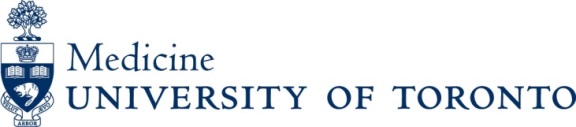 Department of MedicineSecond Annual Summit for Women in Academic Medicine Wednesday, February 28, 2018MaRS Building101 College Street, Toronto8:00am – 8:30amBreakfast and check-in8:30am – 8:45amWelcomeDr. Gillian Hawker, Sir John and Lady Eaton Professor and Chair of Medicine?Clinical Department8:45am – 10:15amNo one answer: An insider’s look at women and advancement in other industries.Dr. Bev Holmes, Michael Smith Foundation for Health ResearchMs. Naki Osutei, TDMs. Pamela Warren, Egon Zehnder InternationalMs. Monica Biringer, Osler, Hoskin & Harcourt LLP10:15am – 10:30amBreak10:30am – 12:00pmA New Blueprint: How to change institutional culture so more women can lead!Dr. Jesse DeAro, National Science Foundation (USA)Dr. Cara Tannenbaum, CIHR - Institute of Gender and HealthMs. Ann Gabriel, Elsevier12:00pm – 1:00pmLunch1:00pm – 2:30pmA Wider Lens: New focus on women's leadership and diversityDr. Lisa Robinson, University of TorontoDr. Caprice C. Greenberg, University of WisconsinMs. Nora Aufreiter, McKinsey & CompanyDr. Malinda S. Smith, University of Alberta2:30pm – 2:45pmBreak2:45pm – 4:15pmAllies and Partners: Why they matter and how we find themDr. David White, University of TorontoMs. Huda Idrees, Dot HealthMr. Nouman Ashraf, University of TorontoDr. Wendy Cukier, Ryerson UniversitySponsored by the Peter Munk Cardiac Centre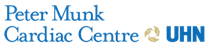 